МУНИЦИПАЛЬНОЕ  БЮДЖЕТНОЕ  ДОШКОЛЬНОЕ  ОБРАЗОВАТЕЛЬНОЕ  УЧРЕЖДЕНИЕ «ДЕТСКИЙ  САД  КОМБИНИРОВАННОГО ВИДА  №8 «АИСТЕНОК»г. Мичуринск Тамбовская областьКонспект ООД по формированию элементарных математических представлений для детей 5-6 летна тему: «Сложение»Подготовила: воспитательКазанская Е.К.Программное содержание: создать комфортный психологический климат;  формировать представления о сложении как объединении групп предметов, познакомить со знаком «+», закреплять смысл сложения,  знания о его переместительном свойстве, продолжать знакомить детей со структурой задачи, учить решать  простые  арифметические задачи  с использованием счетных палочек, аккуратно записывать решение задачи в тетради; развивать внимание, логическое мышление, речь детей; воспитывать интерес к математике, желание помочь героям.Материалы к занятию:Демонстрационный – прозрачные мешки и сумка, картинки грибов и муляжи овощей (2 огурца и 3 помидора), геометрические фигуры (2 прямоугольника и по 3 круга), картинка с изображением двух ежей, у одного на иголках-2 гриба, у второго-три; модели «мешков», карточки со знаками «+» и «=».Раздаточный – карточки со знаками «+» и «=», геометрические фигуры, (2 прямоугольника и по 3 круга), модели «трех» мешков, по 10 грибов; счетные палочки.Ход занятия.Организационный момент.Дети стоят в кругу, взявшись за руки, проговаривают:Все мы дружные ребята,Мы ребята-дошколята.Никого не обижаем,А друг с другом мы играем.Никого в беде не бросим,Не заберём, а попросим.Пусть всем будет хорошо,Будет радостно, светло!Объединение групп предметов в одно целое (сложение)Игра « В овощном магазине»Педагог рассказывает историю:- Маша и Миша пошли с мамой в овощной магазин. Маша попросила купить ей 2 огурца, а Миша попросил купить ему 3 помидора. Мама купила Маше 2 огурца (Девочка, исполняющая роль Маши, кладет муляжи 2-х огурцов в целлофановый мешок). Затем мама купила Мише 3 помидора. (Мальчик, исполняющий роль Миши,  также кладет 3 помидора в целлофановый мешок).- Сделав покупки, мама и дети отправились домой. Во дворе играли друзья Маши и Миши. Дети попросили разрешения поиграть с друзьями, а купленные овощи сложили в мамину сумку. (Маша и Миша выкладывают овощи в мамину сумку – тоже прозрачную). Каким словом можно заменить слово «сложили»? (Положили вместе, объединили и т.д.)-Действие, которое выполнили Маши и Миша, в математике называют сложением. Посмотрите, какие овощи лежат в общей большой сумке? Что получилось в результате сложения? (2 огурца и 3 помидора – всего 5 овощей).2) Работа с раздаточным материалом.У детей на столах модели «мешков» и геометрические фигуры ( 2 прямоугольника и  3 круга), карточки со знаками "+" и "=". Педагог предлагает им положить в первый мешок 2 прямоугольника, а во второй – 3 кружка. На доске все действия дублируются.-Проверьте, что лежит в первом мешке? (2 прямоугольника.)-Что лежит во втором мешке? (3 кружка.)-Сложите все эти фигурки в общий большой мешок. Что получилось? (2 прямоугольника и 3 кружка.)-Что мы сделали с фигурками? (Собрали, сложили, объединили их в общий большой мешок.)-Какой знак поставим между двумя первыми мешками? (Знак +.)-Верно, обе части – первый и второй мешок – мы объединили в одно целое, сложили их. Какой знак поставим перед большим мешком? (Знак =) II. Закрепление смысла сложения.Работа с раздаточным материалом. 	Перед детьми-картинка с изображением двух ежей, у одного на иголках-2 гриба, у второго-три. У детей на столах- карточки со знаками «+» и «=», модели «трех» мешков,  по 10 грибов.– Наступает осень. Все звери готовятся к зиме. Отправились еж с ежихой по грибы. Встретились на лесной полянке и смотрят, кто сколько грибов нашел.Еж: "Я нашел 2 подосиновика".Ежиха: "А у меня 3 подберезовика".Дети раскладывают грибы по «мешочкам».Оба: "Вот славно! Сложим все в нашей кладовочке, голодать не придется!"	+	=-Сосчитайте, сколько всего грибов у наших ежей. (Пять.)Назовите по картинке первую часть, вторую часть, целое (сумму).-Решили ежи снова сходит в лес за грибами. (Педагог меняет ежей местами.) Кто что нашел на этот раз? (Еж нашел 3 подберезовика, а ежиха – 2 подосиновика.) Дети раскладывают грибы по «мешочкам», расставляют знаки + и =.-И опять они все грибы сложили в свою кладовку. Назовите первую часть, вторую часть, целое (сумму). -Что интересного вы заметили? (Части поменялись местами. а целое – не изменилось.)	+	=Физкультминутка Гриша шел-шел-шел,Белый гриб нашел.Раз – грибок, два – грибок,Положил их в кузовок.Декламируя стихотворение, дети имитируют движения грибника, идут, нагибаются, «кладут грибы» в корзинку.2) Работа в тетрадях.-Ребята, а что еще запасают ежи, кроме грибов? (Они собирают лесные яблоки.)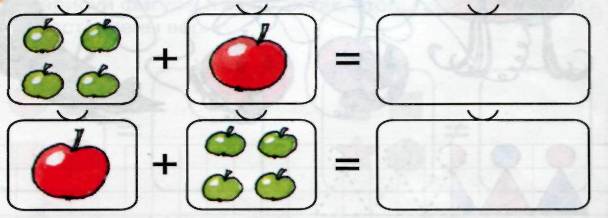 -Представьте себе, что наши ежи на следующий день отправились на поиски лесных яблок. Сколько раз им пришлось сходить яблоками? (Два раза).-Посмотрите, сколько и каких яблок принес еж в первый раз? А ежиха?Дети складывают (рисуют)  яблоки в большой «мешок».-Сколько и каких яблок принес еж во второй раз? А ежиха? (Рисуют.)- Что вы заметили? Почему так вышло? (Части поменялись местами, целое не изменилось).III.   Работа со счетными палочками.Д/игра «Реши веселую задачу»Педагог читает задачу. Дети выкладывают решение с помощью счетных палочек. Записывают решение в тетрадях. Разбирается структура задачи: условие, вопрос, решение, ответ.На забор взлетел петух,Повстречал еще там двух.Сколько стало петухов,У кого ответ готов?На крыльце сидит щенок, Греет свой пушистый бок. Прибежал еще одинИ уселся рядом с ним.Сколько стало щенят?IV. Итог занятия. Поощрение.-Какое действие мы выполняли с овощами, грибами, яблоками, счетными палочками? (Мы их складывали).-Какой знак показывает, что мы разные части объединяем в целое? Покажите пальчиками. (Знак плюс: «+»).